ДЕТСКА ГРАДИНА „РАДОСТ“С.ЦАРЕВЕЦ ОБЩИНА СВИЩОВ ОБЛАСТ ВЕЛИКО ТЪРНОВО УЛИЦА“ЧЕТВЪРТА“ №3 ТЕЛ:06329-2253 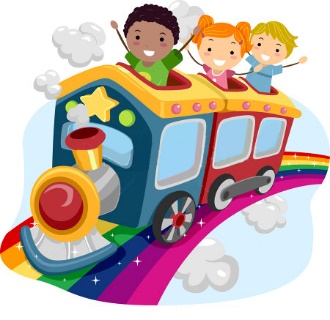 УТВЪРЖДАВАМ:........................                  /   Стоянка Тодорова/ДИРЕКТОР НА ДГ  „РАДОСТ“ – с.ЦаревецЗАПОВЕД № 240 /08.02.2024г.ПЛАН-ПРОГРАМА ПО БЕЗОПАСНОСТ НА ДВИЖЕНИЕТО ПО ПЪТИЩАТА НА ДЕТСКА ГРАДИНА „РАДОСТ“ С.ЦАРЕВЕЦ2023-2024 учебна година.	Годишният план-програма по БДП е разработен в съответствие с Националната стратегия за безопасност на движението по пътищата в Република България 2021 – 2030 г., План за действие 2021г. за БДП на МОН към Националната стратегия за безопасност на движението по пътищата в Република България 2021-2030 г. и секторната Стратегия за безопасност на движението по пътищата /2021-2030/.          Планът е обект на актуализация в началото на всяка учебна година за съответните години от Плана за действие 2021 - 2023 към Националната стратегия за безопасност на движението по пътищата, както и при необходимост. Актуализацията е възможна с оглед конкретизиране на мерките на годишна база, както и планиране на нови мерки, за които има обективна необходимост да бъдат включени в Плана за действие съгласно годишните приоритети и оперативните цели на държавната политика по БДП.           Настоящият План-програма по безопасност на движението по пътищата на ДГ „Радост“, гр. Свищов– 2023г-2024г.. . Утвърден е със Заповед №  240 от 08.0922024 год. на директора на Детска градина „Радост“, с.Царевец. План – програмата  е неделима  част  от  годишния  план  на  институцията.ТЕМАТИЧНО НАПРАВЛЕНИЕ 1: УПРАВЛЕНИЕ, ОСНОВАНО НА ИНТЕГРИТЕТТЕМАТИЧНО НАПРАВЛЕНИЕ 1: УПРАВЛЕНИЕ, ОСНОВАНО НА ИНТЕГРИТЕТТЕМАТИЧНО НАПРАВЛЕНИЕ 1: УПРАВЛЕНИЕ, ОСНОВАНО НА ИНТЕГРИТЕТТЕМАТИЧНО НАПРАВЛЕНИЕ 1: УПРАВЛЕНИЕ, ОСНОВАНО НА ИНТЕГРИТЕТТЕМАТИЧНО НАПРАВЛЕНИЕ 1: УПРАВЛЕНИЕ, ОСНОВАНО НА ИНТЕГРИТЕТТЕМАТИЧНО НАПРАВЛЕНИЕ 1: УПРАВЛЕНИЕ, ОСНОВАНО НА ИНТЕГРИТЕТТЕМАТИЧНО НАПРАВЛЕНИЕ 1: УПРАВЛЕНИЕ, ОСНОВАНО НА ИНТЕГРИТЕТ1No1No2Наименование на мярката 3Ефект на мярката4Отговорник по мярката5Индикатор и срок по мярката, докладвани на заседания на ДОККПБДП и в годишния доклад за изпълнение на политиката по БДП  6Източник на информация за докладване на изпълнението на мярката1.1 1.1 Цел: Прилагане на интегрирана система за планиране, изпълнение, отчитане, контрол и оценка на политика по БДП в ДГ „Радост“, с.ЦаревецЦел: Прилагане на интегрирана система за планиране, изпълнение, отчитане, контрол и оценка на политика по БДП в ДГ „Радост“, с.ЦаревецЦел: Прилагане на интегрирана система за планиране, изпълнение, отчитане, контрол и оценка на политика по БДП в ДГ „Радост“, с.ЦаревецЦел: Прилагане на интегрирана система за планиране, изпълнение, отчитане, контрол и оценка на политика по БДП в ДГ „Радост“, с.ЦаревецЦел: Прилагане на интегрирана система за планиране, изпълнение, отчитане, контрол и оценка на политика по БДП в ДГ „Радост“, с.Царевец1.1.1 1.1.1 Подготовка на мерки по БДП зацелите на разработване на годишнаплан-програма по БДПРазработени меркипо БДП.Председател на Комисията по БДП в ДГРазработени мерки по БДП.Информация за изпълнениена мерки по БДП за 2023 г. вДГ „Радост“.Срок: началото на учебнатагодинаРазработенимерки за годишнаПлан- програмапо БДП в ДГ.1.1.21.1.2Поместване на годишната План-програма по БДП на интернетстраницата на ДГ „Радост“.Осигуряване напубличност наполитиката по БДПв ДГ „Радост“Директор,Учители, Комисия по БДП в ДГОсигуряване на публичностна политиката по БДП в ДГ „Радост“Срок: 30.09.2023 гИнтернетстраницата на ДГ „Радост“с.Царевец1.1.31.1.3Отчитане изпълнението на Планпрограмата по БДП в ДГ  . пред ДАБДП.Годишна отчетностна цялостнатаполитика по БДП за в ДГ.Комисия  поБДП,учители   от  ДГГодишен доклад по План-програмата за действие заБДП за 2023 г. до ДАБДП заизпълнени мерки по БДП вДГ „Радост“Срок:10 януари 2024 гГодишен докладпо План-програмата.Информация заизпълнение намерките.отРУО1.1.41.1.4Годишна актуализация на План-програмата по БДП .Гъвкавост иадаптивност нагодишнотоизпълнение наполитиката по БДП вДГ „Радост“с.ЦаревецДиректор,УКБДП Актуализирана План-програмаза БДП.Предложения накомпетентните институции.Срок: за актуализацията -ежегодно – 01.03.2024гАктуализиранаПлан-програма заБДП в ДГ „Радост“с.Царевец съгласно  секторните   стратегии  за БДП,планове, концепции1.1.51.1.5Разработване на годишна план-програма по БДП на ДГ „Радост“Годишна плановост намерки по БДП в ДГ „Радост“ ДГ,УКБДПГодишни план-програми завсички градински групи поБДП в ДГ „Радост“Срок: ежегодно15 септември 2020-2029 г. Годишнаплан-програматаза БДП,представена отдиректора на ДГ „Радост“1.1.61.1.6Наблюдение и оценка наизпълнението на мерките по БДП вДГ „Радост“с.ЦаревецПодготвенаинформация за целитена годишендоклад на План -програмата по БДППредприемане накорективни действия заподобряванеизпълнението наполитиката. Комисия  по БДП,Директор на ДГ „Радост“Анализ, управленски контроли вземане на решения повреме на изпълнението намерките по БДП.Прилагане на методология На данни за състоянието навъзпитанието и обучениетопо БДП.Преценка на мерките отгледна точка на технитерезултати и въздействие,както и на потребностите,чието удовлетворяване сецели с тях.Срок: постоянен. събиране и обработване на данниГодишен доклад от  комисията  по БДП за изпълнение на План-програмата по БДП в ДГ „Радост“Данни за състоянието на възпитанието и обучението на децата по БДП в ДГ „Радост“с.Царевец1.1.71.1.7Планиране и финансово осигуряване на мерки по БДП в рамките на бюджета на ДГ „Радост“с.ЦаревецПланово и финансово обезпечаване на мерките по БДП в ДГ „Радост“с.ЦаревецКомисия  по БДП, УКБДППредвиждане на устойчиво финансиране на мерките по БДП в годишните   извън бюджетни разчети на ДГ „Радост“Срок: постоянен. Изпълнение намеркитеза БДП,представена отдиректора на ДГ „Радост“1.21.2Цел:Подобряване на координацията и задълбочаване на взаимодействието между институциите при изпълнение на държавната политика в областтаЦел:Подобряване на координацията и задълбочаване на взаимодействието между институциите при изпълнение на държавната политика в областтаЦел:Подобряване на координацията и задълбочаване на взаимодействието между институциите при изпълнение на държавната политика в областтаЦел:Подобряване на координацията и задълбочаване на взаимодействието между институциите при изпълнение на държавната политика в областтаЦел:Подобряване на координацията и задълбочаване на взаимодействието между институциите при изпълнение на държавната политика в областта1.2.11.2.1Изпълнение на методически указания на ДАБДП в изпълнение на НСБДП и произтичащите от нея документи.Стандартизиране на планирането, изпълнението, оценката и отчитането на държавната политика по БДП. Директор, УКБДП, Педагогически специалистиМОН,РУОИзпълнени методически указания. Срок: постоянен.Информация за изпълнени мерки по БДП за целите на УКБДП на ДГ „Радост“с.ЦаревецКореспонденция между институциите1.31.3Цел: Гарантиране на партньорство и прозрачност в политиката по БДП чрез сътрудничество с гражданския сектор, бизнеса, научните и академичните среди Цел: Гарантиране на партньорство и прозрачност в политиката по БДП чрез сътрудничество с гражданския сектор, бизнеса, научните и академичните среди Цел: Гарантиране на партньорство и прозрачност в политиката по БДП чрез сътрудничество с гражданския сектор, бизнеса, научните и академичните среди Цел: Гарантиране на партньорство и прозрачност в политиката по БДП чрез сътрудничество с гражданския сектор, бизнеса, научните и академичните среди Цел: Гарантиране на партньорство и прозрачност в политиката по БДП чрез сътрудничество с гражданския сектор, бизнеса, научните и академичните среди 1.3.11.3.1Организиране и провеждане на съвместни мероприятия  и обществени консултации по важни теми в областта на БДП. Установяване и отчитане на становищата на заинтересованите страни в гражданското общество. МОН, ДГПроведени обществени консултации.Срок: постоянен.Кореспонденция.Становища.1.41.4Цел:Осъществяване на ефективна комуникация и създаване на широка рамка на сътрудничество и съпричастност за различните аспекти от БДПЦел:Осъществяване на ефективна комуникация и създаване на широка рамка на сътрудничество и съпричастност за различните аспекти от БДПЦел:Осъществяване на ефективна комуникация и създаване на широка рамка на сътрудничество и съпричастност за различните аспекти от БДПЦел:Осъществяване на ефективна комуникация и създаване на широка рамка на сътрудничество и съпричастност за различните аспекти от БДПЦел:Осъществяване на ефективна комуникация и създаване на широка рамка на сътрудничество и съпричастност за различните аспекти от БДП1.4.11.4.1Прилагане на единна комуникационна стратегия по БДП. Провеждане на целенасочена комуникационна и медийна политика.Излъчване на ясни и единни послания на ДГ „Радост“ и ангажираните държавни институции в общественото пространство. Публичност  и прозрачностМОН,РУО,ДГ, УЧИЛИЩАПубличност и прозрачност на политика по БДП в ДГ.Проведени обществени консултации.Обсъдени становища на заинтересованите страни извън изпълнителната власт и нейната администрация.Срок: постоянен.Официална интернет страница на ДГ „Радост“с.Царевец,официален  интернет  на МОН,РУО,УЧИЛИЩА   и др..ТЕМАТИЧНО НАПРАВЛЕНИЕ 2: СОЦИАЛНО ОТГОВОРНО ПОВЕДЕНИЕ: УЧЕНЕ ПРЕЗ ЦЕЛИЯ ЖИВОТТЕМАТИЧНО НАПРАВЛЕНИЕ 2: СОЦИАЛНО ОТГОВОРНО ПОВЕДЕНИЕ: УЧЕНЕ ПРЕЗ ЦЕЛИЯ ЖИВОТТЕМАТИЧНО НАПРАВЛЕНИЕ 2: СОЦИАЛНО ОТГОВОРНО ПОВЕДЕНИЕ: УЧЕНЕ ПРЕЗ ЦЕЛИЯ ЖИВОТТЕМАТИЧНО НАПРАВЛЕНИЕ 2: СОЦИАЛНО ОТГОВОРНО ПОВЕДЕНИЕ: УЧЕНЕ ПРЕЗ ЦЕЛИЯ ЖИВОТТЕМАТИЧНО НАПРАВЛЕНИЕ 2: СОЦИАЛНО ОТГОВОРНО ПОВЕДЕНИЕ: УЧЕНЕ ПРЕЗ ЦЕЛИЯ ЖИВОТТЕМАТИЧНО НАПРАВЛЕНИЕ 2: СОЦИАЛНО ОТГОВОРНО ПОВЕДЕНИЕ: УЧЕНЕ ПРЕЗ ЦЕЛИЯ ЖИВОТТЕМАТИЧНО НАПРАВЛЕНИЕ 2: СОЦИАЛНО ОТГОВОРНО ПОВЕДЕНИЕ: УЧЕНЕ ПРЕЗ ЦЕЛИЯ ЖИВОТ2.1Цел:Превенция на рисковете за здравето и живота на децата при взаимодействието им с пътната система като участници в движението по пътищатаЦел:Превенция на рисковете за здравето и живота на децата при взаимодействието им с пътната система като участници в движението по пътищатаЦел:Превенция на рисковете за здравето и живота на децата при взаимодействието им с пътната система като участници в движението по пътищатаЦел:Превенция на рисковете за здравето и живота на децата при взаимодействието им с пътната система като участници в движението по пътищатаЦел:Превенция на рисковете за здравето и живота на децата при взаимодействието им с пътната система като участници в движението по пътищатаЦел:Превенция на рисковете за здравето и живота на децата при взаимодействието им с пътната система като участници в движението по пътищата2.1.1Оптимизирано обучение на деца  по БДП в системата на образованието в единна концептуална рамка:осъвременяване на учебната документация по БДП въз основа на опита в Република България и водещите страни по отношение на БДП; заделяне на финансови, технически и човешки ресурси за обезпечаване на обучението по БДП; определяне на конкретни образователни цели като минимални изисквания за обучение по БДП в детската градина; интегриране на темите по БДП в темите от образователното съдържание по различните образователни направленияприлагане на единни образователни стандарти по места;използване на учебни материали и подходи, адаптирани както към възрастта и зрелостта на обучаваните, така и към духа на времето;обучение с натрупване, при което всяко ниво на обучение надгражда предишното с цел приемственост и ефективен напредък;подпомагане на ръководството на ДГ „Радост“ от централните и местните власти в прилагането на националната политика по обучение в областта на БДП;обезпечаване на  детската градина с годишни образователни планове за безопасна градска мобилност с участието на експерти от общините, ОДМВР, ПБЗН, ЦСМП, родители и др. при спазване на държавен образователен стандарт за приобщаващо образование;насоченост на БДП не само към придобиване на знания и разбиране на правилата за движение, но и към промяна на нагласите и мотивацията;практическа насоченост на ситуациите  - да се провеждат не само в детската градина, но също така да включват обучение и опит на практика - както в защитена среда, така и в реални условия, адаптирани към ролята, която имат в системата за движениеосигуряване на механизъм за обратна връзка и оценка на ефективността от обучението по БДП.Оптимизирано обучение на деца  по БДП в системата на образованието в единна концептуална рамка:осъвременяване на учебната документация по БДП въз основа на опита в Република България и водещите страни по отношение на БДП; заделяне на финансови, технически и човешки ресурси за обезпечаване на обучението по БДП; определяне на конкретни образователни цели като минимални изисквания за обучение по БДП в детската градина; интегриране на темите по БДП в темите от образователното съдържание по различните образователни направленияприлагане на единни образователни стандарти по места;използване на учебни материали и подходи, адаптирани както към възрастта и зрелостта на обучаваните, така и към духа на времето;обучение с натрупване, при което всяко ниво на обучение надгражда предишното с цел приемственост и ефективен напредък;подпомагане на ръководството на ДГ „Радост“ от централните и местните власти в прилагането на националната политика по обучение в областта на БДП;обезпечаване на  детската градина с годишни образователни планове за безопасна градска мобилност с участието на експерти от общините, ОДМВР, ПБЗН, ЦСМП, родители и др. при спазване на държавен образователен стандарт за приобщаващо образование;насоченост на БДП не само към придобиване на знания и разбиране на правилата за движение, но и към промяна на нагласите и мотивацията;практическа насоченост на ситуациите  - да се провеждат не само в детската градина, но също така да включват обучение и опит на практика - както в защитена среда, така и в реални условия, адаптирани към ролята, която имат в системата за движениеосигуряване на механизъм за обратна връзка и оценка на ефективността от обучението по БДП.Изпълнение на програмите за обучение по БДП в I, II, III и IV група, спазване графика за провеждане на ситуациите.Поставяне на темата във фокуса на обществен дебат Подобрено управление на дейностите за възпитание и обучение на децата от ДГ „Радост“ по БДП Подготвени деца  в областта на БДП.Директор на ДГ „Радост“,педагогически специалисти,ДПО,ДСПУОПодобрено управление на дейностите за възпитание и обучение на децата от ДГ „Радост“ по БДП; Подготвени деца  в областта на БДП Реализирани ситуации  по БДПИзпълнени мерки за подобряване обучението на децата по БДП. Срок: постоянен.Заседания наКомисията поБДП;Годишен докладПлан-програматапо БДП на ДГ „Радост“ за  изпълнение  на политиката  по БДП2.1.2Повишаване квалификацията на педагогическите специалисти в системата на образованието, във връзка с обучението по БДП. Повишаване квалификацията на педагогическите специалисти в системата на образованието, във връзка с обучението по БДП. Подготвени педагогически специалисти в областта на БДП.Заимстване на добри европейски практики.Директор на ДГ „Радост“Комисия  по БДПИзпълнени мерки за подобряване квалификацията на специалистите по БДП в ДГ „Радост“. Срок: постоянен.Информация отзаседания накомисията поБДП в ДГ „Радост“Годишен докладза изпълнение наПлан-програматапо БДП в ДГ 2.1.3Организиране и провеждане на  извънкласни инициативи по БДП за деца в ДГ „Радост“Организиране и провеждане на  извънкласни инициативи по БДП за деца в ДГ „Радост“Подкрепа за творческите изяви на децата по темата за БДП.Директор на ДГ „Радост“, Комисия по БДП,ДПО,,ДПООИзпълнени извънкласни инициативи по БДП за децата в ДГ „Радост“Срок: постоянен.Информация отзаседания накомисията поБДП в ДГ „Радост“Годишен докладза изпълнение наПлан-програматапо БДП в ДГ2.1.4Организиране и провеждане на национални състезания по БДП, национални, регионални и общински извънкласни инициативи за деца и ученици в системата на образованието, свързани с културата на движение по пътищата.Организиране и провеждане на национални състезания по БДП, национални, регионални и общински извънкласни инициативи за деца и ученици в системата на образованието, свързани с културата на движение по пътищата.Подкрепа за творческите изяви на децата по темата за БДП.Директор на ДГ „Радост“, МОН МВР, Сектор Пътна полиция. Пидагогически  специалистиИзпълнени инициативи по БДП за деца  в системата на образованието.Срок: постоянен.Информация отзаседания накомисията поБДП в ДГ „Радост“Годишен докладза изпълнение наПлан-програматапо БДП в ДГ2.1.5Ограничаване на рисковете от ПТП при осъществяване на организиран превоз на деца, свързан с учебна и/или извънучебна дейност на ДГ „Радост“. Ограничаване на рисковете от ПТП при осъществяване на организиран превоз на деца, свързан с учебна и/или извънучебна дейност на ДГ „Радост“. Усъвършенстване  на  контрола  за  безопасен превоз  на  деца  и  пътни  превозни  средстваДиректор на ДГ „Радост“,педагогически  специалисти, МВР, Сектор Пътна полицияИзпълнени мерки за ограничаване на рисковете от ПТП при осъществяване на организиран превоз на деца. Срок: постоянен.Годишен докладза изпълнение наПлан-програматапо БДП в ДГ „Радост“2.1.6Провеждане на кампании на ДГ „Радост“, съвместни с институциите в областта на БДП, насочени към децата Провеждане на кампании на ДГ „Радост“, съвместни с институциите в областта на БДП, насочени към децата Подготвени деца  в областта на БДП.Повишаване на информираността за рисковите фактори, свързани с  безопасността на движението по пътищата.Директор на ДГ;Педагогическиспециалисти;МВР, СекторПътна полициямон,РУОИзпълнени кампанийни инициативи в областта на БДП, насочени към деца и ученици.  Срок: постоянен.Годишен докладза изпълнение наПлан-програматапо БДП в ДГ „Радост“2.1.6.1Провеждане на кампания „Пътят на първокласника“. Провеждане на кампания „Пътят на първокласника“. Определяне на най-безопасния маршрут от дома до детската градина  и обратно и идентифициране на препятствия и проблемни точки - за родителите на всички деца на първата родителска среща са коментирани проблемите и изискванията по пътната безопасност.ДГ, Училища, Обществен съвет, родители, общиниИзпълнени кампанийни областта на БДП, насочени към ученици и деца от Четвърта група на ДГ Срок:15.09 – 30.10.2023 г. Годишен докладза изпълнение наПлан-програматапо БДП в ДГ „Радост“2.1.6.2"Посланията на есенния лист" – деца връчват своите послания за спазване на правилата за движение по пътищата, прикрепени към есенен лист, на водачите на МПС."Посланията на есенния лист" – деца връчват своите послания за спазване на правилата за движение по пътищата, прикрепени към есенен лист, на водачите на МПС.Фокусиране на вниманието на децата, учениците, водачите на МПС и на всички участници в движението върху необходимостта от засилване на вниманието и бдителността в есенно-зимните условия.Директор на ДГ „Радост“, УКБДП, Сектор „Пътна полиция”, , СБА, БЧК, НДПКИзпълнена кампания в областта на БДП, насочени към деца и ученициСрок: 01.10. – 31.10.2023 г.Докладвана от отговорните институции информация2.3Цел:Повишаване на обществената чувствителност към темата за БДПЦел:Повишаване на обществената чувствителност към темата за БДПЦел:Повишаване на обществената чувствителност към темата за БДПЦел:Повишаване на обществената чувствителност към темата за БДПЦел:Повишаване на обществената чувствителност към темата за БДПЦел:Повишаване на обществената чувствителност към темата за БДП2.3.2Отбелязване на 29 юни – Деня на безопасността на движението по пътищата.Отбелязване на 29 юни – Деня на безопасността на движението по пътищата.Популяризиране на политиката за БДП.Директор на ДГ „Радост“, педагогически специалисти, МВР, МОН, МЗ, МТИТС/ИААА, МРРБ/АПИ, ОКБДП, общини, в партньорство с НПО, граждански организацииОрганизирани и проведени мероприятия.Срок: ежегодно, 29 юни.Докладвана от отговорните институции информация – регулярно за  заседания на ДОККПБДП, ОКБДП и годишно в годишния доклад за изпълнение на политиката по БДП.Годишен докладза изпълнение наПлан-програматапо БДП в ДГ „Радост“2.3.3 Отбелязване на Европейската седмица на мобилността,  Международния ден за безопасност на движението по пътищата,   Европейския ден без загинали на пътя/EDWARD, Световния ден за възпоменание на жертвите от пътнотранспортни произшествия и др.Отбелязване на Европейската седмица на мобилността,  Международния ден за безопасност на движението по пътищата,   Европейския ден без загинали на пътя/EDWARD, Световния ден за възпоменание на жертвите от пътнотранспортни произшествия и др.Популяризиране на политиката за БДП.Директор на ДГ „Радост“, педагогически специалисти, МВР, МОН, МЗ, МТИТС/ИААА, МРРБ/АПИ, ОКБДП, общини, в партньорство с НПО, граждански организацииОрганизирани и проведени мероприятия.Срок: ежегодно.Докладвана от отговорните институции информация – регулярно за  заседания на ДОККПБДП, ОКБДП и годишно в годишния доклад за изпълнение на политиката по БДП.План-програматапо БДП в ДГ „Радост“2.4Цел:Развитие на социално-отговорна организационна култура за БДП Цел:Развитие на социално-отговорна организационна култура за БДП Цел:Развитие на социално-отговорна организационна култура за БДП Цел:Развитие на социално-отговорна организационна култура за БДП Цел:Развитие на социално-отговорна организационна култура за БДП 2.4.1Прилагане на комплекс от мерки по БДП спрямо работещите в детска градина „Радост“Предпазване на  работещите в ДГ „Радост“от ПТП при служебното им взаимодействие с пътната система. Директор на ДГ „Радост“;Работещи в ДГ „Радост“;МВР, СекторПътна полиция,Функционираща система от мерки по БДП в ДГ „Радост“Срок: постоянен.Разработена от ДАБДП стандар- тизирана методология за предпазване на работещите в бюджетните организации от ПТП при служебното им взаимодействие с пътната система. Системи от мерки по БДП на ДГ „Радост“.